FR-91/Rev-1/11-2019Ano letivo:Ano letivo:Ano letivo:Ano letivo:2020 - 20212020 - 20212020 - 20212020 - 20212020 - 20212020 - 2021Trimestre:2º Trimestre2º Trimestre2º Trimestre2º TrimestreAtualizado a: Atualizado a: Atualizado a: 15-03-202115-03-2021Coordenadora Regional de Expressão Dramática (CRED):Coordenadora Regional de Expressão Dramática (CRED):Coordenadora Regional de Expressão Dramática (CRED):Coordenadora Regional de Expressão Dramática (CRED):Coordenadora Regional de Expressão Dramática (CRED):Coordenadora Regional de Expressão Dramática (CRED):Coordenadora Regional de Expressão Dramática (CRED):Coordenadora Regional de Expressão Dramática (CRED):Coordenadora Regional de Expressão Dramática (CRED):Coordenadora Regional de Expressão Dramática (CRED):Coordenadora Regional de Expressão Dramática (CRED):Coordenadora Regional de Expressão Dramática (CRED):Marlene AbreuMarlene AbreuMarlene AbreuMarlene AbreuMarlene AbreuMarlene AbreuMarlene AbreuMarlene AbreuNOTAS1. Para confirmar a animação na vossa escola, deverá preencher o impresso em anexo e devolvê-lo até 30 dias antes da data planificada da animação.2. Caso o horário planificado não coincida com o vosso horário letivo, a vossa escola (com ensino Pré-Escolar) não esteja contemplada na presente planificação ou pretenda alguma animação não planificada neste plano trimestral, por favor, entre em contacto com a Equipa de Animação (EA).NOTAS1. Para confirmar a animação na vossa escola, deverá preencher o impresso em anexo e devolvê-lo até 30 dias antes da data planificada da animação.2. Caso o horário planificado não coincida com o vosso horário letivo, a vossa escola (com ensino Pré-Escolar) não esteja contemplada na presente planificação ou pretenda alguma animação não planificada neste plano trimestral, por favor, entre em contacto com a Equipa de Animação (EA).NOTAS1. Para confirmar a animação na vossa escola, deverá preencher o impresso em anexo e devolvê-lo até 30 dias antes da data planificada da animação.2. Caso o horário planificado não coincida com o vosso horário letivo, a vossa escola (com ensino Pré-Escolar) não esteja contemplada na presente planificação ou pretenda alguma animação não planificada neste plano trimestral, por favor, entre em contacto com a Equipa de Animação (EA).NOTAS1. Para confirmar a animação na vossa escola, deverá preencher o impresso em anexo e devolvê-lo até 30 dias antes da data planificada da animação.2. Caso o horário planificado não coincida com o vosso horário letivo, a vossa escola (com ensino Pré-Escolar) não esteja contemplada na presente planificação ou pretenda alguma animação não planificada neste plano trimestral, por favor, entre em contacto com a Equipa de Animação (EA).NOTAS1. Para confirmar a animação na vossa escola, deverá preencher o impresso em anexo e devolvê-lo até 30 dias antes da data planificada da animação.2. Caso o horário planificado não coincida com o vosso horário letivo, a vossa escola (com ensino Pré-Escolar) não esteja contemplada na presente planificação ou pretenda alguma animação não planificada neste plano trimestral, por favor, entre em contacto com a Equipa de Animação (EA).NOTAS1. Para confirmar a animação na vossa escola, deverá preencher o impresso em anexo e devolvê-lo até 30 dias antes da data planificada da animação.2. Caso o horário planificado não coincida com o vosso horário letivo, a vossa escola (com ensino Pré-Escolar) não esteja contemplada na presente planificação ou pretenda alguma animação não planificada neste plano trimestral, por favor, entre em contacto com a Equipa de Animação (EA).NOTAS1. Para confirmar a animação na vossa escola, deverá preencher o impresso em anexo e devolvê-lo até 30 dias antes da data planificada da animação.2. Caso o horário planificado não coincida com o vosso horário letivo, a vossa escola (com ensino Pré-Escolar) não esteja contemplada na presente planificação ou pretenda alguma animação não planificada neste plano trimestral, por favor, entre em contacto com a Equipa de Animação (EA).NOTAS1. Para confirmar a animação na vossa escola, deverá preencher o impresso em anexo e devolvê-lo até 30 dias antes da data planificada da animação.2. Caso o horário planificado não coincida com o vosso horário letivo, a vossa escola (com ensino Pré-Escolar) não esteja contemplada na presente planificação ou pretenda alguma animação não planificada neste plano trimestral, por favor, entre em contacto com a Equipa de Animação (EA).NOTAS1. Para confirmar a animação na vossa escola, deverá preencher o impresso em anexo e devolvê-lo até 30 dias antes da data planificada da animação.2. Caso o horário planificado não coincida com o vosso horário letivo, a vossa escola (com ensino Pré-Escolar) não esteja contemplada na presente planificação ou pretenda alguma animação não planificada neste plano trimestral, por favor, entre em contacto com a Equipa de Animação (EA).NOTAS1. Para confirmar a animação na vossa escola, deverá preencher o impresso em anexo e devolvê-lo até 30 dias antes da data planificada da animação.2. Caso o horário planificado não coincida com o vosso horário letivo, a vossa escola (com ensino Pré-Escolar) não esteja contemplada na presente planificação ou pretenda alguma animação não planificada neste plano trimestral, por favor, entre em contacto com a Equipa de Animação (EA).NOTAS1. Para confirmar a animação na vossa escola, deverá preencher o impresso em anexo e devolvê-lo até 30 dias antes da data planificada da animação.2. Caso o horário planificado não coincida com o vosso horário letivo, a vossa escola (com ensino Pré-Escolar) não esteja contemplada na presente planificação ou pretenda alguma animação não planificada neste plano trimestral, por favor, entre em contacto com a Equipa de Animação (EA).NOTAS1. Para confirmar a animação na vossa escola, deverá preencher o impresso em anexo e devolvê-lo até 30 dias antes da data planificada da animação.2. Caso o horário planificado não coincida com o vosso horário letivo, a vossa escola (com ensino Pré-Escolar) não esteja contemplada na presente planificação ou pretenda alguma animação não planificada neste plano trimestral, por favor, entre em contacto com a Equipa de Animação (EA).NOTAS1. Para confirmar a animação na vossa escola, deverá preencher o impresso em anexo e devolvê-lo até 30 dias antes da data planificada da animação.2. Caso o horário planificado não coincida com o vosso horário letivo, a vossa escola (com ensino Pré-Escolar) não esteja contemplada na presente planificação ou pretenda alguma animação não planificada neste plano trimestral, por favor, entre em contacto com a Equipa de Animação (EA).NOTAS1. Para confirmar a animação na vossa escola, deverá preencher o impresso em anexo e devolvê-lo até 30 dias antes da data planificada da animação.2. Caso o horário planificado não coincida com o vosso horário letivo, a vossa escola (com ensino Pré-Escolar) não esteja contemplada na presente planificação ou pretenda alguma animação não planificada neste plano trimestral, por favor, entre em contacto com a Equipa de Animação (EA).NOTAS1. Para confirmar a animação na vossa escola, deverá preencher o impresso em anexo e devolvê-lo até 30 dias antes da data planificada da animação.2. Caso o horário planificado não coincida com o vosso horário letivo, a vossa escola (com ensino Pré-Escolar) não esteja contemplada na presente planificação ou pretenda alguma animação não planificada neste plano trimestral, por favor, entre em contacto com a Equipa de Animação (EA).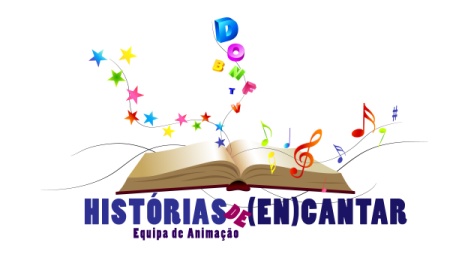 CONTACTOS CONTACTOS CONTACTOS CONTACTOS CONTACTOS CONTACTOS CONTACTOS CONTACTOS CONTACTOS CONTACTOS CONTACTOS CONTACTOS CONTACTOS CONTACTOS CONTACTOS CONTACTOS CONTACTOS CONTACTOS CONTACTOS CONTACTOS Pessoa a contactar:Pessoa a contactar:Pessoa a contactar:Pessoa a contactar:Pessoa a contactar:Pessoa a contactar:Duarte RodriguesDuarte RodriguesDuarte RodriguesTelefone: 291 766 289Telefone: 291 766 289Telefone: 291 766 289Telefone: 291 766 289E-mail: equipaanimacao.dsea@edu.madeira.gov.ptE-mail: equipaanimacao.dsea@edu.madeira.gov.ptE-mail: equipaanimacao.dsea@edu.madeira.gov.ptE-mail: equipaanimacao.dsea@edu.madeira.gov.ptE-mail: equipaanimacao.dsea@edu.madeira.gov.ptE-mail: equipaanimacao.dsea@edu.madeira.gov.ptE-mail: equipaanimacao.dsea@edu.madeira.gov.ptN.ºN.ºDataDataDataHoraHoraEstabelecimentoEstabelecimentoEstabelecimentoEstabelecimentoEstabelecimentoEstabelecimentoEstabelecimentoAnimaçãoAnimaçãoAnimaçãoAnimaçãoAnimaçãoAnimação1112-04-2112-04-2112-04-2111h0011h00EB1/PE BoliqueimeEB1/PE BoliqueimeEB1/PE BoliqueimeEB1/PE BoliqueimeEB1/PE BoliqueimeEB1/PE BoliqueimeEB1/PE Boliqueime“O dragão das mil flores”“O dragão das mil flores”“O dragão das mil flores”“O dragão das mil flores”“O dragão das mil flores”“O dragão das mil flores”2212-04-2112-04-2112-04-2115h0015h00EB1/PE BoliqueimeEB1/PE BoliqueimeEB1/PE BoliqueimeEB1/PE BoliqueimeEB1/PE BoliqueimeEB1/PE BoliqueimeEB1/PE Boliqueime“O dragão das mil flores”“O dragão das mil flores”“O dragão das mil flores”“O dragão das mil flores”“O dragão das mil flores”“O dragão das mil flores”3313-04-2113-04-2113-04-2111h0011h00EB1PE de S. Gonçalo EB1PE de S. Gonçalo EB1PE de S. Gonçalo EB1PE de S. Gonçalo EB1PE de S. Gonçalo EB1PE de S. Gonçalo EB1PE de S. Gonçalo “O dragão das mil flores”“O dragão das mil flores”“O dragão das mil flores”“O dragão das mil flores”“O dragão das mil flores”“O dragão das mil flores”4413-04-2113-04-2113-04-2115h0015h00EB1/PE/C da Ribeira BravaEB1/PE/C da Ribeira BravaEB1/PE/C da Ribeira BravaEB1/PE/C da Ribeira BravaEB1/PE/C da Ribeira BravaEB1/PE/C da Ribeira BravaEB1/PE/C da Ribeira Brava“O dragão das mil flores”“O dragão das mil flores”“O dragão das mil flores”“O dragão das mil flores”“O dragão das mil flores”“O dragão das mil flores”5514-04-2114-04-2114-04-2111h0011h00EB1/PE/C da Ribeira BravaEB1/PE/C da Ribeira BravaEB1/PE/C da Ribeira BravaEB1/PE/C da Ribeira BravaEB1/PE/C da Ribeira BravaEB1/PE/C da Ribeira BravaEB1/PE/C da Ribeira Brava“O dragão das mil flores”“O dragão das mil flores”“O dragão das mil flores”“O dragão das mil flores”“O dragão das mil flores”“O dragão das mil flores”6614-04-2114-04-2114-04-2115h0015h00EB1/PE/C da Ribeira BravaEB1/PE/C da Ribeira BravaEB1/PE/C da Ribeira BravaEB1/PE/C da Ribeira BravaEB1/PE/C da Ribeira BravaEB1/PE/C da Ribeira BravaEB1/PE/C da Ribeira Brava“O dragão das mil flores”“O dragão das mil flores”“O dragão das mil flores”“O dragão das mil flores”“O dragão das mil flores”“O dragão das mil flores”7719-04-2119-04-2119-04-2111h0011h00EB1/PE/C da Ribeira Brava (Inf. O Balão)EB1/PE/C da Ribeira Brava (Inf. O Balão)EB1/PE/C da Ribeira Brava (Inf. O Balão)EB1/PE/C da Ribeira Brava (Inf. O Balão)EB1/PE/C da Ribeira Brava (Inf. O Balão)EB1/PE/C da Ribeira Brava (Inf. O Balão)EB1/PE/C da Ribeira Brava (Inf. O Balão)“O dragão das mil flores”“O dragão das mil flores”“O dragão das mil flores”“O dragão das mil flores”“O dragão das mil flores”“O dragão das mil flores”8819-04-2119-04-2119-04-2115h0015h00EB1/PE/C da Ribeira Brava (Inf. O Balão)EB1/PE/C da Ribeira Brava (Inf. O Balão)EB1/PE/C da Ribeira Brava (Inf. O Balão)EB1/PE/C da Ribeira Brava (Inf. O Balão)EB1/PE/C da Ribeira Brava (Inf. O Balão)EB1/PE/C da Ribeira Brava (Inf. O Balão)EB1/PE/C da Ribeira Brava (Inf. O Balão)“O dragão das mil flores”“O dragão das mil flores”“O dragão das mil flores”“O dragão das mil flores”“O dragão das mil flores”“O dragão das mil flores”9920-04-2120-04-2120-04-2111h0011h00EB1/PE Visconde Cacongo (Edifício 31 – Visconde Cacongo)EB1/PE Visconde Cacongo (Edifício 31 – Visconde Cacongo)EB1/PE Visconde Cacongo (Edifício 31 – Visconde Cacongo)EB1/PE Visconde Cacongo (Edifício 31 – Visconde Cacongo)EB1/PE Visconde Cacongo (Edifício 31 – Visconde Cacongo)EB1/PE Visconde Cacongo (Edifício 31 – Visconde Cacongo)EB1/PE Visconde Cacongo (Edifício 31 – Visconde Cacongo)“O dragão das mil flores”“O dragão das mil flores”“O dragão das mil flores”“O dragão das mil flores”“O dragão das mil flores”“O dragão das mil flores”101020-04-2120-04-2120-04-2115h0015h00EB1/PE Visconde Cacongo (Edifício 31 – Visconde Cacongo)EB1/PE Visconde Cacongo (Edifício 31 – Visconde Cacongo)EB1/PE Visconde Cacongo (Edifício 31 – Visconde Cacongo)EB1/PE Visconde Cacongo (Edifício 31 – Visconde Cacongo)EB1/PE Visconde Cacongo (Edifício 31 – Visconde Cacongo)EB1/PE Visconde Cacongo (Edifício 31 – Visconde Cacongo)EB1/PE Visconde Cacongo (Edifício 31 – Visconde Cacongo)“O dragão das mil flores”“O dragão das mil flores”“O dragão das mil flores”“O dragão das mil flores”“O dragão das mil flores”“O dragão das mil flores”111121-04-2121-04-2121-04-2111h0011h00EB123PE do Porto da Cruz (Pavilhão Gimnodesportivo)EB123PE do Porto da Cruz (Pavilhão Gimnodesportivo)EB123PE do Porto da Cruz (Pavilhão Gimnodesportivo)EB123PE do Porto da Cruz (Pavilhão Gimnodesportivo)EB123PE do Porto da Cruz (Pavilhão Gimnodesportivo)EB123PE do Porto da Cruz (Pavilhão Gimnodesportivo)EB123PE do Porto da Cruz (Pavilhão Gimnodesportivo)“O dragão das mil flores”“O dragão das mil flores”“O dragão das mil flores”“O dragão das mil flores”“O dragão das mil flores”“O dragão das mil flores”121221-04-2121-04-2121-04-2115h0015h00EB123PE do Porto da Cruz (Pavilhão Gimnodesportivo)EB123PE do Porto da Cruz (Pavilhão Gimnodesportivo)EB123PE do Porto da Cruz (Pavilhão Gimnodesportivo)EB123PE do Porto da Cruz (Pavilhão Gimnodesportivo)EB123PE do Porto da Cruz (Pavilhão Gimnodesportivo)EB123PE do Porto da Cruz (Pavilhão Gimnodesportivo)EB123PE do Porto da Cruz (Pavilhão Gimnodesportivo)“O dragão das mil flores”“O dragão das mil flores”“O dragão das mil flores”“O dragão das mil flores”“O dragão das mil flores”“O dragão das mil flores”131326-04-2126-04-2126-04-2111h0011h00EB1PE do Areeiro e Lombada (Areeiro)EB1PE do Areeiro e Lombada (Areeiro)EB1PE do Areeiro e Lombada (Areeiro)EB1PE do Areeiro e Lombada (Areeiro)EB1PE do Areeiro e Lombada (Areeiro)EB1PE do Areeiro e Lombada (Areeiro)EB1PE do Areeiro e Lombada (Areeiro)“O dragão das mil flores”“O dragão das mil flores”“O dragão das mil flores”“O dragão das mil flores”“O dragão das mil flores”“O dragão das mil flores”141426-04-2126-04-2126-04-2115h0015h00EB1PE do Areeiro e Lombada (Areeiro)EB1PE do Areeiro e Lombada (Areeiro)EB1PE do Areeiro e Lombada (Areeiro)EB1PE do Areeiro e Lombada (Areeiro)EB1PE do Areeiro e Lombada (Areeiro)EB1PE do Areeiro e Lombada (Areeiro)EB1PE do Areeiro e Lombada (Areeiro)“O dragão das mil flores”“O dragão das mil flores”“O dragão das mil flores”“O dragão das mil flores”“O dragão das mil flores”“O dragão das mil flores”151527-04-2127-04-2127-04-2111h0011h00EB1PE/C do CaniçalEB1PE/C do CaniçalEB1PE/C do CaniçalEB1PE/C do CaniçalEB1PE/C do CaniçalEB1PE/C do CaniçalEB1PE/C do Caniçal“O dragão das mil flores”“O dragão das mil flores”“O dragão das mil flores”“O dragão das mil flores”“O dragão das mil flores”“O dragão das mil flores”161628-04-2128-04-2128-04-2111h0011h00EB1/PE/C Porto MonizEB1/PE/C Porto MonizEB1/PE/C Porto MonizEB1/PE/C Porto MonizEB1/PE/C Porto MonizEB1/PE/C Porto MonizEB1/PE/C Porto Moniz“O dragão das mil flores”“O dragão das mil flores”“O dragão das mil flores”“O dragão das mil flores”“O dragão das mil flores”“O dragão das mil flores”171728-04-2128-04-2128-04-2115h0015h00EB1/PE/C Porto MonizEB1/PE/C Porto MonizEB1/PE/C Porto MonizEB1/PE/C Porto MonizEB1/PE/C Porto MonizEB1/PE/C Porto MonizEB1/PE/C Porto Moniz“O dragão das mil flores”“O dragão das mil flores”“O dragão das mil flores”“O dragão das mil flores”“O dragão das mil flores”“O dragão das mil flores”Observações:Pedimos a vossa colaboração na preparação prévia do local destinado à animação:- Sala escurecida.- Arrumação de cadeiras e mesas.- Desinfeção do espaço entre os grupos que vão assistir as animações.- Disponibilização de meios humanos para ajuda no transporte do material.A história "O dragão das mil flores" necessita de um ambiente completamente escuro, em virtude da história ser dramatizada através de Sombras Chinesas.Agradecemos a vossa atenção!Observações:Pedimos a vossa colaboração na preparação prévia do local destinado à animação:- Sala escurecida.- Arrumação de cadeiras e mesas.- Desinfeção do espaço entre os grupos que vão assistir as animações.- Disponibilização de meios humanos para ajuda no transporte do material.A história "O dragão das mil flores" necessita de um ambiente completamente escuro, em virtude da história ser dramatizada através de Sombras Chinesas.Agradecemos a vossa atenção!Observações:Pedimos a vossa colaboração na preparação prévia do local destinado à animação:- Sala escurecida.- Arrumação de cadeiras e mesas.- Desinfeção do espaço entre os grupos que vão assistir as animações.- Disponibilização de meios humanos para ajuda no transporte do material.A história "O dragão das mil flores" necessita de um ambiente completamente escuro, em virtude da história ser dramatizada através de Sombras Chinesas.Agradecemos a vossa atenção!Observações:Pedimos a vossa colaboração na preparação prévia do local destinado à animação:- Sala escurecida.- Arrumação de cadeiras e mesas.- Desinfeção do espaço entre os grupos que vão assistir as animações.- Disponibilização de meios humanos para ajuda no transporte do material.A história "O dragão das mil flores" necessita de um ambiente completamente escuro, em virtude da história ser dramatizada através de Sombras Chinesas.Agradecemos a vossa atenção!Observações:Pedimos a vossa colaboração na preparação prévia do local destinado à animação:- Sala escurecida.- Arrumação de cadeiras e mesas.- Desinfeção do espaço entre os grupos que vão assistir as animações.- Disponibilização de meios humanos para ajuda no transporte do material.A história "O dragão das mil flores" necessita de um ambiente completamente escuro, em virtude da história ser dramatizada através de Sombras Chinesas.Agradecemos a vossa atenção!Observações:Pedimos a vossa colaboração na preparação prévia do local destinado à animação:- Sala escurecida.- Arrumação de cadeiras e mesas.- Desinfeção do espaço entre os grupos que vão assistir as animações.- Disponibilização de meios humanos para ajuda no transporte do material.A história "O dragão das mil flores" necessita de um ambiente completamente escuro, em virtude da história ser dramatizada através de Sombras Chinesas.Agradecemos a vossa atenção!Observações:Pedimos a vossa colaboração na preparação prévia do local destinado à animação:- Sala escurecida.- Arrumação de cadeiras e mesas.- Desinfeção do espaço entre os grupos que vão assistir as animações.- Disponibilização de meios humanos para ajuda no transporte do material.A história "O dragão das mil flores" necessita de um ambiente completamente escuro, em virtude da história ser dramatizada através de Sombras Chinesas.Agradecemos a vossa atenção!Observações:Pedimos a vossa colaboração na preparação prévia do local destinado à animação:- Sala escurecida.- Arrumação de cadeiras e mesas.- Desinfeção do espaço entre os grupos que vão assistir as animações.- Disponibilização de meios humanos para ajuda no transporte do material.A história "O dragão das mil flores" necessita de um ambiente completamente escuro, em virtude da história ser dramatizada através de Sombras Chinesas.Agradecemos a vossa atenção!Observações:Pedimos a vossa colaboração na preparação prévia do local destinado à animação:- Sala escurecida.- Arrumação de cadeiras e mesas.- Desinfeção do espaço entre os grupos que vão assistir as animações.- Disponibilização de meios humanos para ajuda no transporte do material.A história "O dragão das mil flores" necessita de um ambiente completamente escuro, em virtude da história ser dramatizada através de Sombras Chinesas.Agradecemos a vossa atenção!Observações:Pedimos a vossa colaboração na preparação prévia do local destinado à animação:- Sala escurecida.- Arrumação de cadeiras e mesas.- Desinfeção do espaço entre os grupos que vão assistir as animações.- Disponibilização de meios humanos para ajuda no transporte do material.A história "O dragão das mil flores" necessita de um ambiente completamente escuro, em virtude da história ser dramatizada através de Sombras Chinesas.Agradecemos a vossa atenção!Observações:Pedimos a vossa colaboração na preparação prévia do local destinado à animação:- Sala escurecida.- Arrumação de cadeiras e mesas.- Desinfeção do espaço entre os grupos que vão assistir as animações.- Disponibilização de meios humanos para ajuda no transporte do material.A história "O dragão das mil flores" necessita de um ambiente completamente escuro, em virtude da história ser dramatizada através de Sombras Chinesas.Agradecemos a vossa atenção!Observações:Pedimos a vossa colaboração na preparação prévia do local destinado à animação:- Sala escurecida.- Arrumação de cadeiras e mesas.- Desinfeção do espaço entre os grupos que vão assistir as animações.- Disponibilização de meios humanos para ajuda no transporte do material.A história "O dragão das mil flores" necessita de um ambiente completamente escuro, em virtude da história ser dramatizada através de Sombras Chinesas.Agradecemos a vossa atenção!Observações:Pedimos a vossa colaboração na preparação prévia do local destinado à animação:- Sala escurecida.- Arrumação de cadeiras e mesas.- Desinfeção do espaço entre os grupos que vão assistir as animações.- Disponibilização de meios humanos para ajuda no transporte do material.A história "O dragão das mil flores" necessita de um ambiente completamente escuro, em virtude da história ser dramatizada através de Sombras Chinesas.Agradecemos a vossa atenção!Observações:Pedimos a vossa colaboração na preparação prévia do local destinado à animação:- Sala escurecida.- Arrumação de cadeiras e mesas.- Desinfeção do espaço entre os grupos que vão assistir as animações.- Disponibilização de meios humanos para ajuda no transporte do material.A história "O dragão das mil flores" necessita de um ambiente completamente escuro, em virtude da história ser dramatizada através de Sombras Chinesas.Agradecemos a vossa atenção!Observações:Pedimos a vossa colaboração na preparação prévia do local destinado à animação:- Sala escurecida.- Arrumação de cadeiras e mesas.- Desinfeção do espaço entre os grupos que vão assistir as animações.- Disponibilização de meios humanos para ajuda no transporte do material.A história "O dragão das mil flores" necessita de um ambiente completamente escuro, em virtude da história ser dramatizada através de Sombras Chinesas.Agradecemos a vossa atenção!Observações:Pedimos a vossa colaboração na preparação prévia do local destinado à animação:- Sala escurecida.- Arrumação de cadeiras e mesas.- Desinfeção do espaço entre os grupos que vão assistir as animações.- Disponibilização de meios humanos para ajuda no transporte do material.A história "O dragão das mil flores" necessita de um ambiente completamente escuro, em virtude da história ser dramatizada através de Sombras Chinesas.Agradecemos a vossa atenção!Observações:Pedimos a vossa colaboração na preparação prévia do local destinado à animação:- Sala escurecida.- Arrumação de cadeiras e mesas.- Desinfeção do espaço entre os grupos que vão assistir as animações.- Disponibilização de meios humanos para ajuda no transporte do material.A história "O dragão das mil flores" necessita de um ambiente completamente escuro, em virtude da história ser dramatizada através de Sombras Chinesas.Agradecemos a vossa atenção!Observações:Pedimos a vossa colaboração na preparação prévia do local destinado à animação:- Sala escurecida.- Arrumação de cadeiras e mesas.- Desinfeção do espaço entre os grupos que vão assistir as animações.- Disponibilização de meios humanos para ajuda no transporte do material.A história "O dragão das mil flores" necessita de um ambiente completamente escuro, em virtude da história ser dramatizada através de Sombras Chinesas.Agradecemos a vossa atenção!Observações:Pedimos a vossa colaboração na preparação prévia do local destinado à animação:- Sala escurecida.- Arrumação de cadeiras e mesas.- Desinfeção do espaço entre os grupos que vão assistir as animações.- Disponibilização de meios humanos para ajuda no transporte do material.A história "O dragão das mil flores" necessita de um ambiente completamente escuro, em virtude da história ser dramatizada através de Sombras Chinesas.Agradecemos a vossa atenção!CRED:CRED:Marlene AbreuMarlene AbreuMarlene AbreuMarlene AbreuMarlene AbreuData:Data:15-03-2021Diretora de Serviços:Diretora de Serviços:Diretora de Serviços:Diretora de Serviços:Diretora de Serviços:Natalina SantosData:Data:15-03-2021